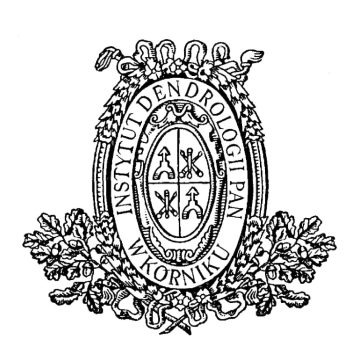 INSTYTUT DENDROLOGII      POLSKIEJ AKADEMII NAUK             62-035 KÓRNIK, ul. Parkowa 5,              tel. 61-8170-033;  fax. 61-8170-166;             www.idpan.poznan.pl      e-mail: idkornik@man.poznan.pl    OGŁOSZENIEO ZAMÓWIENIU  NA ROBOTY BUDOWLANE(zaproszenie do składania ofert)prowadzone zgodnie z regulaminem udzielania przez Instytut Dendrologii Polskiej Akademii Nauk zamówień wyłączonych ze stosowania przepisów ustawy Prawo zamówień publicznych z 11 września 2019 r. (Dz. U. z 2019 r. z późn. zm.) o wartości nieprzekraczającej kwoty 130 000 zł netto. Przedmiotem postępowania jest remont dachu przybudówki budynku mieszkalnego, przy ul. Parkowej 1 w Kórniku dla Instytutu Dendrologii Polskiej Akademii Nauk w Kórniku.Opis przedmiotu zamówienia:Przedmiotem jest wykonanie prac budowlanych tj: remont dachu przybudówki budynku mieszkalnego, przy ul. Parkowej 1 w Kórniku – szczegółowy zakres stanowi załącznik nr 3.Termin realizacji zamówienia – do 30 września 2022 roku do uzgodnienia 
z Zamawiającym.Termin związania ofertą – 30 dni.Oferty wg wzoru stanowiącego załącznik nr 1 powinny zawierać proponowaną cenę 
na wszystkie elementy zamówienia ujęte w opisie.W celu wstępnego wykazania spełnienia warunków w postępowaniu Wykonawca wraz z ofertą dostarczy oświadczenie o spełnieniu warunków udziału w postępowaniu 
wg wzoru stanowiącego załącznik nr 2 oraz oświadczenie odbycia wizji lokalnej. 
W celu umówienia wizji lokalnej należy zawiadomić Zamawiającego z jednodniowym wyprzedzeniem (osoba do kontaktu w sprawie zamówienia pod względem 
formalno-proceduralnym  jest mgr inż. Radosław Rakowski tel. 575 771 655).Ubiegający się o udzielenie zamówienia, który został  najwyżej oceniony na wezwanie Zamawiającego,  przedłoży  w celu wykazania  spełnienia warunków  w zakresie wiedzy i doświadczenia  wykaz co najmniej dwóch  podobnych  robót - każda 
na kwotę minimum 20 000 zł netto,  wykonanych  w okresie ostatnich  trzech  lat, 
a jeżeli okres prowadzonej działalności jest krótszy - w tym okresie.Cenę za wykonanie zamówienia Wykonawca określi w złotych z dokładnością 
do dwóch miejsc po przecinku na wszystkie elementy zamówienia. Zamawiający 
w celu ustalenia, czy oferta zawiera rażąco niską cenę w stosunku do przedmiotu zamówienia, może zwrócić się do Wykonawcy o udzielenie w określonym terminie wyjaśnień dotyczących elementów oferty mających wpływ na wysokość ceny. Zastosowanie przez Wykonawcę stawki podatku VAT od towarów i usług niezgodnego z przepisami ustawy o podatku od towarów i usług oraz podatku akcyzowego z 11.03.2004 r. (Dz. U. 04.54.535 z póź. zm.) spowoduje odrzucenie oferty. Cena powinna zawierać wszystkie koszty realizacji zamówienia.Zamawiający zastrzega, że podany zakres ilościowy w przedmiarze robót jest zakresem szacunkowym, określonym przez Zamawiającego z należytą starannością, na potrzeby porównania ofert. Zamawiający nie gwarantuje realizacji zamówienia 
w pełnym zakresie.Zamawiający informuje, że w trakcie trwania umowy mogą wystąpić roboty nieprzewidziane, w takim przypadku Wykonawca zastosuje stawki i narzuty zgodnie 
z kosztorysem ofertowym, a cena materiałów (bez kosztów zakupu) i sprzętu nie może przekroczyć średnich wartości „SEKOCENBUD-u” – z poprzedniego kwartału. 
W powyższym przypadku na żądanie Zamawiającego, Wykonawca ma obowiązek przedstawienia faktur za zakupione materiały. Jedynym kryterium wyboru oferty jest cena brutto. Za najkorzystniejszą ofertę uznana zostanie ważna oferta z najniższą ceną.
Okres gwarancji na przedmiot (roboty budowlane, instalacje, urządzenia) objęty niniejszym postepowaniem wynosi 60 pełnych miesięcy liczony od dnia podpisania bez zastrzeżeń protokołu odbioru końcowego robót, a w przypadku stwierdzenia usterek, od dnia podpisania protokołu odbioru końcowego robót zawierającego potwierdzenie usunięcia usterek. W okresie gwarancji Wykonawca ma obowiązek bezpłatnego usunięcia wszelkich wad, jakie wystąpią w przedmiocie umowy, 
w terminie nie dłuższym niż 14 dni liczonych od dnia ich zgłoszenia, z zastrzeżeniem że w przypadku niewywiązania się Wykonawcy z obowiązku usunięcia wad, Zamawiający będzie uprawniony do dokonania usunięcia wad na koszt i ryzyko Wykonawcy, po uprzednim wezwaniu Wykonawcy i wyznaczeniu dodatkowego terminu nie krótszego niż 14 dni roboczych.Gwarancją nie są objęte wady powstałe wskutek niewłaściwego użytkowania, niewłaściwej konserwacji, uszkodzeń mechanicznych powstałych z winy Zamawiającego, zdarzeń losowych.Wykonawca winien wykazać, że dysponuje (dysponuje lub będzie dysponował) 
co najmniej niżej wymienionymi osobami:Kierownik budowy, posiadający uprawnienia kierownika o specjalności konstrukcyjno-budowlanych,Pracownikiem posiadającym doświadczenie pracy w zawodzie dekarza.Z wykonawcą, którego oferta zostanie uznana za najkorzystniejszą zostanie podpisana umowa (załącznik nr 5). Przed podpisaniem umowy Wykonawca zobowiązany jest dostarczyć uzupełniony kosztorys ofertowy (opracowany na podstawie przedmiaru robót i kosztorysu ślepego – załącznik 4) pod rygorem odrzucania oferty przez Zamawiającego jako oferty, której treść nie odpowiada treści specyfikacji. Rozliczenie za wykonane roboty nastąpi kosztorysem powykonawczym według cen jednostkowych przedłożonych w ofercie Wykonawcy. Zamawiający oczekuje od Wykonawcy zastosowania materiałów do realizacji umowy w I klasie, jakości lub gatunku, oznakowane CE lub B, zgodnie z ustawą 
o wyrobach budowlanych.Zamawiający zastrzega sobie prawo do weryfikacji na każdym etapie realizacji  umowy, czy użyte materiały budowlane są w I klasie, jakości lub gatunku, oznakowane CE lub B, zgodnie z ustawą o wyrobach budowlanych.Zamawiający zastrzega sobie prawo unieważnienia postępowania bez podania przyczyny. Od tej decyzji nie przysługują środki odwoławcze.Miejsce oraz termin składania i otwarcia ofert: Oferty należy składać w zamkniętych kopertach z dopiskiem: „Oferta cenowa 
na wykonanie remont dachu przybudówki budynku mieszkalnego, przy ul. Parkowej 1 w Kórniku 2022/130000/14” do 15.07.2022 roku w skrzynce podawczej Instytutu portiernia budynku A, do godz. 1200 lub przesłać pocztą elektroniczną na adres: zamowienia.idpan@man.poznan.pl.Wynik postępowania zostanie ogłoszony na stronie internetowej Zamawiającego: www.idpan.poznan.pl/bip.Osobą do kontaktu w sprawie zamówienia pod względem formalno-proceduralnym  jest mgr inż. Radosław Rakowski tel. 575 771 655; e-mail: idadmin@man.poznan.pl 
w godzinach od 730 do 1530.Załączniki:Nr 1 wzór ofertyNr 2 wzór oświadczenia			                             Nr 3 przedmiar robót i dokumentacja technicznaNr 4 kosztorys ślepy    Nr 5 wzór umowy                                                                            Dyrektor Instytutu DendrologiiPolskiej Akademii NaukProf. dr hab. inż. Andrzej M. JagodzińskiKórnik, dnia 08.07.2022 r.Zał. nr 1	do ogłoszenia o zamówienie z 08.07.2022 r.Kórnik, ………..2022 r.OFERTA  (wzór)Nazwa Wykonawcy: ……………………………..Adres Wykonawcy: ……………………………….Tel. nr: ……………………………………………E-mail: …………………………………………..Data …………………………..Do Instytutu Dendrologii Polskiej Akademii Naukw  K ó r n i k uul. Parkowa 562-035 KórnikNawiązując do zapytania ofertowego z dnia 08.07.2022 roku, dotyczącego remontu dachu przybudówki budynku mieszkalnego, przy ul. Parkowej 1 w Kórniku, przedstawiam swoją ofertę za kwotę (netto)…………………………….zł powiększoną o należny podatek VAT…………% tj. za kwotę brutto…………………………..…zł (słownie)…………………………………………………………………………………………………………………………………………..złPrzed podpisaniem umowy Wykonawca zobowiązany jest dostarczyć uzupełniony kosztorys ofertowy (opracowany na podstawie przedmiaru robót i kosztorysu ślepego – załącznik 3 i 4) pod rygorem odrzucania oferty przez Zamawiającego jako oferty, której treść nie odpowiada treści specyfikacji.Oświadczam, że zapoznałem się ze treścią ogłoszenie i nie wnoszę do niej zastrzeżeń.Oświadczam, że uważam się za związanych niniejszą ofertą na czas wskazany 
w ogłoszeniu – tj. na okres 30 dni.Odpowiedzialność Wykonawcy z tytułu rękojmi za wady w odniesieniu do przedmiotu umowy zostaje rozszerzona poprzez gwarancję na okres ……...pełnych miesięcy, liczony od dnia podpisania bez zastrzeżeń protokołu odbioru końcowego robót, a w przypadku stwierdzenia usterek, od dnia podpisania protokołu odbioru końcowego robót zawierającego potwierdzenie usunięcia usterek.Oświadczam odbycie wizji lokalnej w dniu …………………….Oświadczam że robotami kierował będzie ………………………. posiadający następujące uprawnienia………………………………………………………………………………….Oświadczam że dysponuję co najmniej jednym pracownikiem posiadającym doświadczenie pracy w zawodzie dekarza.Załącznikami do niniejszej oferty są:a/ ............................................................................................................................................b/ ............................................................................................................................................c/ ............................................................................................................................................itd..………………………….podpis i pieczęć oferentaZał. nr 2do ogłoszenia o zamówienie z 08.07.2022 r.Oświadczenie WYKONAWCYSkładając ofertę w postępowaniu o udzielenie zamówienia publicznego oświadczam, jako upoważniony reprezentant WYKONAWCY, że:nie jestem (jesteśmy) powiązany(i) z Zamawiającym i nie występuje pomiędzy nami konflikt interesów;oferowany przeze mnie (nas) przedmiot zamówienia spełnia wymagania Zamawiającego;zaoferowana cena zawiera wszystkie koszty niezbędne do należytego wykonania zamówienia;w przypadku wybrania mojej (naszej) oferty, zobowiązuję (my) się zrealizować przedmiot zamówienia zgodnie z wymaganiami opisanymi w zaproszeniu do złożenia oferty wraz z załącznikami;przyjmuję(my) do wiadomości i akceptujemy treść Klauzuli informacyjnej Zamawiającego (RODO) Załącznik nr 3.Oświadczam, że wypełniłem obowiązki informacyjne przewidziane w art. 13 lub art. 14 RODO wobec osób fizycznych, od których dane osobowe bezpośrednio lub pośrednio pozyskałem w celu ubiegania się o udzielenie zamówienia publicznego w niniejszym postępowaniu.nie podlegam wykluczeniu z postępowania o zamówienie publiczne na podstawie art. 7 ust. 1 pkt 1 Ustawy z dnia 13.04.2022 r. o szczególnych rozwiązaniach w zakresie przeciwdziałania wspieraniu agresji na Ukrainę oraz służących ochronie bezpieczeństwa narodowego (Dz. U. z 2022 r. poz. 835).Data:.………………………….podpis i pieczęć oferentaZał. Nr 5	do ogłoszenia o zamówienie z 08.07.2022 r.WzórUmowa dostawy nr …../2022zawarta w Kórniku dnia ………….2022 roku pomiędzy: Instytutem Dendrologii Polskiej Akademii Nauk mającym siedzibę przy ulicy Parkowej 5, 62-035 Kórnik, reprezentowanym przez: …………………………………………. zwanym w dalszej treści umowy ZAMAWIAJĄCYMa…………………………………………………..zwanym dalej w tekście WYKONAWCĄ reprezentowanym przez …………………………………………………. o następującej treści:Wobec wyboru WYKONAWCY  przez ZAMAWIAJĄCEGO po przeprowadzeniu postępowania w trybie zapytania ofertowego, strony zawierają umowę o następującej treści:§ 1ZAMAWIAJĄCY zleca, a WYKONAWCA podejmuje się wykonać…………………………………………………………………………………………dla Instytutu Dendrologii Polskiej Akademii Nauk zgodnie z przedstawioną ofertą z dnia ………..2022 r. (zał. nr 1).§ 2Wobec wyboru WYKONAWCY przez ZAMAWIAJĄCEGO po przeprowadzeniu postępowania w trybie zapytania ofertowego, strony zawierają umowę o następującej treści:WYKONAWCA zobowiązuje się do wykonania: remontu dachu przybudówki budynku mieszkalnego, przy ul. Parkowej 1 w Kórniku, w zakresie określonym 
w załączonych: przedmiarze robót, specyfikacji technicznej wykonania i ofercie WYKONAWCY z dnia …………. r. (zał. nr 1).Rozliczenie za wykonane roboty nastąpi fakturą na podstawie protokołu odbioru końcowego po zakończeniu robót i przekazaniu przedmiotu umowy do użytkowania.ZAMAWIAJĄCY nie przewiduje udzielania WYKONAWCY zaliczek.Należność będzie realizowana z konta ZAMAWIAJĄCEGO na konto WYKONAWCY wskazane w fakturze.WYKONAWCA zobowiązuje się w czasie trwania umowy zapewnić należyty ład, porządek, przestrzeganie przepisów bhp, ochronę znajdujących się tam obiektów, sieci oraz urządzeń uzbrojenia terenu i utrzymania ich w należytym stanie technicznym.Termin rozpoczęcia robót objętych umową ustala się na …………. r., a termin zakończenia do ……………. r.§ 3ZAMAWIAJĄCY zobowiązuje się zapłacić WYKONAWCY wynagrodzenie nie wyższe niż ………………… zł netto (słownie: …………………….), tj. ……………………….. zł brutto (słownie: …………………….), wyliczone na podstawie kosztorysu powykonawczego wg cen zaproponowanych w ofercie WYKONAWCY.W przypadku wystąpienia nieprzewidzianych robót, WYKONAWCA zastosuje stawki 
i narzuty zgodnie z kosztorysem ofertowym, a cena materiałów (bez kosztów zakupu) 
i sprzętu nie może przekroczyć średnich wartości „SEKOCENBUD-u”. Zakres prac dodatkowych zostanie przedstawiony przez WYKONAWCĘ do akceptacji ZAMAWIAJACEGO w formie oferty cenowej. ZAMAWIAJĄCY dokona rozeznania rynku celem ustalenia czy oferta zawiera ceny rynkowe.§ 4Strony wyznaczają niniejszym swoich przedstawicieli uprawnionych do podejmowania decyzji w zakresie wyznaczonym przez §1 tej umowy.Przedstawicielem ZAMAWIAJĄCEGO będzie Radosław Rakowski.Przedstawicielem WYKONAWCY będzie…………………………§ 5ZAMAWIAJĄCY dokona zapłaty wynagrodzenia WYKONAWCY według wystawianych przez niego lub podwykonawcę faktur w terminie 14 dni od daty jej doręczenia.§ 6ZAMAWIAJĄCY powołuje inspektora nadzoru w osobie: Sławomira Gierlińskiego, 
Zakres działania inspektora nadzoru określają przepisy Ustawy z dnia 7.07.1994 r., 
Prawo Budowlane (tekst jednolity). § 7WYKONAWCA zobowiązuje się wykonać przedmiot umowy z materiałów własnych. Zastosowane materiały powinny spełniać wszelkie wymogi Ustawy Prawo Budowlane 
(art. 10), to jest posiadać odpowiednie certyfikaty na znak bezpieczeństwa, być zgodne 
z kryteriami technicznymi określonymi w Polskich Normach lub aprobatą techniczną, 
o ile dla danego wyrobu nie ustanowiono Polskiej Normy oraz zgodne z właściwymi przepisami i dokumentami technicznymi. ZAMAWIAJĄCY (inspektor nadzoru) ma prawo żądać okazania wyżej wymienionych dokumentów od WYKONAWCY oraz wykonania przez niego badań jakościowo-ilościowych stosowanych materiałów i wyrobów budowlanych. Materiały będą pod względem jakościowym i ilościowym badane przez ZAMAWIAJĄCEGO.§ 8WYKONAWCA zobowiązuje się do informowania ZAMAWIAJĄCEGO (Inspektora Nadzoru i przedstawiciela ZAWAWIAJĄCEGO) o konieczności wykonania robót dodatkowych i zamiennych w terminie 3 dni od daty ich stwierdzenia i uzyskania ich akceptacji, co do konieczności wykonania tych robót.WYKONAWCA zobowiązuje się do zgłaszania inspektorowi nadzoru terminu zakończenia robót podlegających zakryciu oraz robót zanikających. 
O ile WYKONAWCA nie dopełni tego obowiązku jest zobowiązany odkryć roboty 
lub wykonać odpowiednie odkucia lub otwory niezbędne do zbadania wykonanych robót 
a następnie przywrócić je do stanu poprzedniego na własny koszt, chyba, że żądanie zamawiającego było bezpodstawne.WYKONAWCA jest zobowiązany w razie uszkodzenia lub zniszczenia wykonanych robót lub ich części (bądź kradzieży urządzeń) naprawić je i doprowadzić do stanu poprzedniego.§ 91. Obowiązującą formą odszkodowania uzgodnioną między stronami będą kary umowne.2. Kary te będą naliczane w następujących przypadkach i wysokościach.
2.1. WYKONAWCA zapłaci ZAMAWIAJĄCEMU kary umowne:a) w przypadku nieterminowego wykonania robót budowlanych bądź odmowy wykonania zleconych robót budowlanych w wysokości 0,5% wartości zamówienia netto za każdy dzień opóźnienia ponad termin określony w §2 umowy. Kary umowne nie będą naliczane, gdy przyczyną nieterminowego wykonania umówionej roboty budowlanej bądź odmowy wykonania robót budowlanych będzie zmiana technologii wykonania zleconych robót budowlanych, przez ZAMAWIAJĄCEGO której nie akceptuje WYKONAWCA, 
a ZAMAWIAJĄCY zostanie uprzedzony o takim fakcie przez WYKONAWCĘ,b) za zwłokę w usuwaniu wad stwierdzonych przy odbiorze lub w okresie gwarancji 
w wysokości 0,5% całkowitej wartości umowy, za każdy dzień zwłoki, licząc od dnia wyznaczonego lub umówionego na usunięcie tych wad.2.2. Łączna wysokość kar umownych nie może przekroczyć 10% wynagrodzenia umownego.2.3. Zamawiający zapłaci WYKONAWCY kary umowne za zwłokę w dokonaniu odbioru w wysokości 0,5% za każdy dzień zwłoki, licząc od dnia następnego po dniu, w którym odbiór miał zostać zakończony.3. Strony zastrzegają sobie prawo dochodzenia odszkodowania uzupełniającego, przekraczającego wysokość naliczonych kar umownych do wysokości rzeczywiście poniesionej szkody.4. WYKONAWCA nie może przenosić na rzecz osób trzecich jakichkolwiek wierzytelnościwynikających lub związanych z tą umową bez pisemnej zgody ZAMAWIAJĄCEGO.§ 10Przedmiotem odbioru końcowego robót będzie: całość zadania zgodnie z §1 niniejszej umowy. Odbiór końcowy odbędzie się w obecności przedstawicieli stron umowy.§ 11Strony ustalają następujące zasady odbioru przedmiotu umowy:WYKONAWCA zgłasza ZAMAWIAJĄCEMU gotowość do odbioru na co najmniej 
1 dzień przed datą odbioru.Jeżeli w trakcie odbioru zostaną stwierdzone wady i usterki dające się usunąć, 
to ZAMAWIAJĄCY może odmówić odbioru wyznaczając termin ich usunięcia.W przypadku stwierdzenia podczas odbioru wystąpienia wad nie nadających 
się do usunięcia, ZAMAWIAJĄCEMU może:obniżyć odpowiednio wynagrodzenie, jeżeli wady te nie uniemożliwiają użytkowania obiektu,odstąpić od umowy albo żądać wykonania przedmiotu umowy po raz drugi.Wszelkie czynności podczas dokonywania odbioru jak i terminy wyznaczone na usunięcie usterek i wad będą zawarte w protokole odbioru podpisanym przez upoważnionych przedstawicieli ZAMAWIAJĄCEGO i WYKONAWCY.O fakcie usunięcia wad i usterek WYKONAWCA zawiadomi ZAMAWIAJĄCEGO, żądając jednocześnie wyznaczenia terminu odbioru robót w zakresie uprzednio zakwestionowanym jako wadliwym.ZAMAWIAJĄCY w trakcie czynności odbioru może przerwać te czynności, jeśli stwierdzone wady i usterki uniemożliwiają użytkowanie obiektu - do czasu usunięcia ich.ZAMAWIAJĄCY wyznacza terminy przeglądu obiektu po odbiorze w okresie rękojmi (gwarancji) a w razie stwierdzenia wad i usterek wyznacza termin usunięcia tych wad.§ 12Strony ustalają, że odpowiedzialność WYKONAWCY z tytułu rękojmi za wady 
w odniesieniu do przedmiotu umowy zostaje rozszerzona poprzez gwarancję WYKONAWCY udzieloną na roboty budowlane na okres 60 miesięcy. Pisemną gwarancję WYKONAWCA dostarczy ZAMAWIAJĄCEMU najpóźniej w dniu ostatecznego odbioru robót.§ 13W razie zwłoki w zapłacie swoich należności strony zobowiązują się do zapłaty odsetek zaopóźnienie.
§ 14Wszelkie zmiany jakie strony chciałyby wprowadzić do ustaleń wynikających z niniejszejumowy, wymagają formy pisemnej i zgody obu stron pod rygorem nieważności.§ 15Zamawiającemu przysługuje prawo do odstąpienia od umowy w następujących przypadkach:WYKONAWCA nie rozpoczął robót lub przerwał roboty i ich nie wznowił, mimo wezwań ZAMAWIAJĄCEGO, przez okres dłuższy niż 7 dni.W razie wystąpienia istotnej zmiany okoliczności powodującej, że wykonanie umowy nie leży w interesie publicznym, czego nie można było przewidzieć w chwili zawarcia umowy. ZAMAWIAJĄCY może odstąpić od umowy w terminie 1 miesiąca od powzięcia wiadomości o powyższych okolicznościach.Ogłoszenia upadłości WYKONAWCY lub rozwiązania firmy WYKONAWCY bądź wydania nakazu zajęcia majątku WYKONAWCY.W razie gdy ZAMAWIAJĄCY nie uzyska dotacji od podmiotów, u których ubiega 
się o dofinansowanie.§ 16W sprawach nie uregulowanych niniejszą umową mają zastosowanie przepisy Kodeksu Cywilnego.§ 17Zgodnie z art. 13 ust. 1 i 2 rozporządzenia Parlamentu Europejskiego i Rady (2016/679 z dnia 27 kwietnia 2016 r. w sprawie ochrony osób fizycznych w związku z przetwarzaniem danych osobowych i w sprawie swobodnego przepływu takich danych oraz uchylenia dyrektywy 95/46/WE), dalej RODO informuję że:Administratorem Pani/Pana danych osobowych jest Instytut Dendrologii Polskiej Akademii Nauk z siedzibą w Kórniku przy ulicy Parkowej nr 5.W sprawach związanych z Pani/Pana danymi proszę kontaktować się z Inspektorem Ochrony Danych, kontakt pisemny za pomocą poczty tradycyjnej na adres Instytut Dendrologii PAN ul. Parkowa 5, 62-035 Kórnik lub pocztą elektroniczną na adres email: iod.idpan@man.poznan.pl.Pani/Pana dane osobowe przetwarzane będą na podstawie art. 6 ust. 1 lit. c RODO w celu prowadzenia przedmiotowego postępowania o udzielenie zamówienia publicznego oraz zawarcia umowy, a podstawą prawną ich przetwarzania jest obowiązek prawny stosowania sformalizowanych procedur udzielania zamówień publicznych spoczywający 
na Zamawiającym.Obiorcami Pani/Pana danych osobowych będą osoby lub podmioty, którym udostępniona zostanie dokumentacja postępowania w oparciu o art. 18 oraz art. 74 ustawy Pzp.Pani/Pana dane osobowe będą przechowywane, zgodnie z art. 78 ust. 1 ustawy Pzp, przez okres 4 lat od dnia zakończenia postępowania o udzielenie zamówienia, a jeżeli czas trwania umowy przekracza 4 lata, okres przechowywania obejmuje cały czas trwania umowy.Obowiązek podania przez Panią/Pana danych osobowych bezpośrednio Pani/Pana dotyczących jest wymogiem ustawowym określonym w przepisach ustawy Pzp, związanym z udziałem w postępowaniu o udzielenie zamówienia publicznego, konsekwencje niepodania określonych danych wynikają z ustawy Pzp.W odniesieniu do Pani/Pana danych osobowych decyzje nie będą podejmowane w sposób zautomatyzowany, stosowanie do art. 22 RODO;Posiada Pan/Pani:− na podstawie art. 15 RODO prawo dostępu do danych osobowych Pani/Pana dotyczących;− na podstawie art. 16 RODO prawo do sprostowania lub uzupełnienia Pani/Pana danych osobowych, przy czym skorzystanie z prawa do sprostowania lub uzupełnienia nie może skutkować zmianą wyniku postępowania o udzielenie zamówienia publicznego ani zmianą postanowień umowy w zakresie niezgodnym z ustawą Pzp oraz nie może naruszać integralności protokołu oraz jego załączników;− na podstawie art. 18 RODO prawo żądania od administratora ograniczenia przetwarzania danych osobowych z zastrzeżeniem przypadków, o których mowa w art. 18 ust. 2 RODO, przy czym prawo do ograniczenia przetwarzania nie ma zastosowania w odniesieniu 
do przechowywania, w celu zapewnienia korzystania ze środków ochrony prawnej lub w celu ochrony praw innej osoby fizycznej lub prawnej, lub z uwagi na ważne względy interesu publicznego Unii Europejskiej lub państwa członkowskiego, a także nie ogranicza przetwarzania danych osobowych do czasu zakończenia postępowania o udzielenie zamówienia;− prawo do wniesienia skargi do Prezesa Urzędu Ochrony Danych Osobowych, gdy uzna Pani/Pan, że przetwarzanie danych osobowych Pani/Pana dotyczących narusza przepisy RODO.nie przysługuje Pani/Panu:− w związku z art. 17 ust. 3 lit. b, d lub e RODO prawo do usunięcia danych osobowych;− prawo do przenoszenia danych osobowych, o którym mowa w art. 20 RODO;− na podstawie art. 21 RODO prawo sprzeciwu, wobec przetwarzania danych osobowych, gdyż podstawą prawną przetwarzania Pani/Pana danych osobowych jest art. 6 ust. 1 lit. c RODO.Jednocześnie Zamawiający przypomina o ciążącym na Pani/Panu obowiązku informacyjnym wynikającym z art. 14 ROD O względem osób fizycznych, których dane przekazane zostaną Zamawiającemu w związku z prowadzonym postępowaniem i które Zamawiający pośrednio pozyska od Wykonawcy biorącego udział w postępowaniu, chyba że ma zastosowanie 
co najmniej jedno z włączeń, o których mowa w art. 14 ust. 5 RODO.§ 18Umowa niniejsza została sporządzona w dwóch jednobrzmiących egzemplarzach, po jednym dla każdej ze stron.ZAMAWIAJĄCY                                      	     DOSTAWCAKlauzula informacyjna z art. 13 RODO do zastosowania przez Zamawiających w celu związanym z postępowaniem o udzielenie zamówienia publicznegoZgodnie z art. 13 ust. 1 i 2 rozporządzenia Parlamentu Europejskiego i Rady (2016/679 z dnia 27 kwietnia 2016 r. w sprawie ochrony osób fizycznych w związku z przetwarzaniem danych osobowych i w sprawie swobodnego przepływu takich danych oraz uchylenia dyrektywy 95/46/WE), dalej RODO informuję że:1. Administratorem Pani/Pana danych osobowych jest Instytut Dendrologii Polskiej Akademii Nauk z siedzibą w Kórniku przy ulicy Parkowej nr 5.2. W sprawach związanych z Pani/Pana danymi proszę kontaktować się z Inspektorem Ochrony Danych, kontakt pisemny za pomocą poczty tradycyjnej na adres Instytut Dendrologii PAN ul. Parkowa 5, 62-035 Kórnik lub pocztą elektroniczną na adres email: iod.idpan@man.poznan.pl.3. Pani/Pana dane osobowe przetwarzane będą na podstawie art. 6 ust. 1 lit. c RODO w celu prowadzenia przedmiotowego postępowania o udzielenie zamówienia publicznego oraz zawarcia umowy, a podstawą prawną ich przetwarzania jest obowiązek prawny stosowania sformalizowanych procedur udzielania zamówień publicznych spoczywający na Zamawiającym.4. Obiorcami Pani/Pana danych osobowych będą osoby lub podmioty, którym udostępniona zostanie dokumentacja postępowania w oparciu o art. 18 oraz art. 74 ustawy Pzp.5. Pani/Pana dane osobowe będą przechowywane, zgodnie z art. 78 ust. 1 ustawy Pzp, przez okres 4 lat od dnia zakończenia postępowania o udzielenie zamówienia, a jeżeli czas trwania umowy przekracza 4 lata, okres przechowywania obejmuje cały czas trwania umowy.6. Obowiązek podania przez Panią/Pana danych osobowych bezpośrednio Pani/Pana dotyczących jest wymogiem ustawowym określonym w przepisach ustawy Pzp, związanym z udziałem w postępowaniu o udzielenie zamówienia publicznego, konsekwencje niepodania określonych danych wynikają z ustawy Pzp.7. W odniesieniu do Pani/Pana danych osobowych decyzje nie będą podejmowane w sposób zautomatyzowany, stosowanie do art. 22 RODO;8. Posiada Pan/Pani:− na podstawie art. 15 RODO prawo dostępu do danych osobowych Pani/Pana dotyczących;− na podstawie art. 16 RODO prawo do sprostowania lub uzupełnienia Pani/Pana danych osobowych, przy czym skorzystanie z prawa do sprostowania lub uzupełnienia nie może skutkować zmianą wyniku postępowania o udzielenie zamówienia publicznego ani zmianą postanowień umowy w zakresie niezgodnym z ustawą Pzp oraz nie może naruszać integralności protokołu oraz jego załączników;− na podstawie art. 18 RODO prawo żądania od administratora ograniczenia przetwarzania danych osobowych z zastrzeżeniem przypadków, o których mowa w art. 18 ust. 2 RODO, przy czym prawo do ograniczenia przetwarzania nie ma zastosowania w odniesieniu do przechowywania, w celu zapewnienia korzystania ze środków ochrony prawnej lub w celu ochrony praw innej osoby fizycznej lub prawnej, lub z uwagi na ważne względy interesu publicznego Unii Europejskiej lub państwa członkowskiego, a także nie ogranicza przetwarzania danych osobowych do czasu zakończenia postępowania o udzielenie zamówienia;− prawo do wniesienia skargi do Prezesa Urzędu Ochrony Danych Osobowych, gdy uzna Pani/Pan, że przetwarzanie danych osobowych Pani/Pana dotyczących narusza przepisy RODO.9. Nie przysługuje Pani/Panu:− w związku z art. 17 ust. 3 lit. b, d lub e RODO prawo do usunięcia danych osobowych;− prawo do przenoszenia danych osobowych, o którym mowa w art. 20 RODO;− na podstawie art. 21 RODO prawo sprzeciwu, wobec przetwarzania danych osobowych, gdyż podstawą prawną przetwarzania Pani/Pana danych osobowych jest art. 6 ust. 1 lit. c RODO.Jednocześnie Zamawiający przypomina o ciążącym na Pani/Panu obowiązku informacyjnym wynikającym z art. 14 ROD O względem osób fizycznych, których dane przekazane zostaną Zamawiającemu w związku z prowadzonym postępowaniem i które Zamawiający pośrednio pozyska od Wykonawcy biorącego udział w postępowaniu, chyba że ma zastosowanie co najmniej jedno z włączeń, o których mowa w art. 14 ust. 5 RODO.